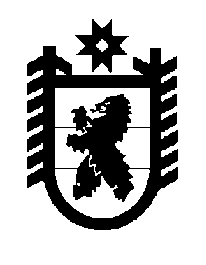 Российская Федерация Республика Карелия    ПРАВИТЕЛЬСТВО РЕСПУБЛИКИ КАРЕЛИЯПОСТАНОВЛЕНИЕот 9 апреля 2015 года № 113-Пг. Петрозаводск О разграничении имущества, находящегося в муниципальной собственности Пяльмского и Шальского сельских поселенийВ соответствии с Законом Республики Карелия от 3 июля 2008 года               № 1212-ЗРК «О реализации части 111 статьи 154 Федерального закона от                    22 августа 2004 года № 122-ФЗ «О внесении изменений в законодательные акты Российской Федерации и признании утратившими силу некоторых законодательных актов Российской Федерации в связи с принятием феде-ральных законов  «О внесении изменений и дополнений в Федеральный закон «Об общих принципах организации законодательных (представительных) и исполнительных органов государственной власти субъектов Российской Федерации» и «Об общих принципах организации местного самоуправления в Российской Федерации» Правительство Республики Карелия                                    п о с т а н о в л я е т:1. Утвердить: перечень имущества, находящегося в муниципальной собственности  Пяльмского сельского поселения,  передаваемого в муниципальную собствен-ность Пудожского муниципального района, согласно  приложению 1;перечень имущества, находящегося в муниципальной собственности  Шальского сельского поселения,  передаваемого в муниципальную собствен-ность Пудожского муниципального района, согласно  приложению 2.2. Право собственности на передаваемое имущество возникает у Пудожского муниципального района со дня вступления в силу настоящего постановления.             ГлаваРеспублики  Карелия                                                               А.П. ХудилайненПереченьимущества, находящегося в муниципальной собственности Пяльмского сельского поселения, передаваемого в муниципальную собственность Пудожского муниципального района____________________Переченьимущества, находящегося в муниципальной собственности Шальского сельского поселения, передаваемого в муниципальную собственность Пудожского муниципального района_________________Приложение  1 к постановлению Правительства Республики Карелия                от  9 апреля 2015 года № 113-ПНаименование имуществаАдрес местонахожде-ния имуществаИндивидуализирующиехарактеристики имуществаЗдание котельнойпос. Пудожгорский,       ул. Молодежная, 
д. 7одноэтажное кирпичное здание, год постройки 1964, общая площадь  70,5 кв. мПриложение  2 к постановлению Правительства Республики Карелия                от  9 апреля 2015 года № 113-П№ п/пНаименование имуществаАдрес местонахождения имуществаИндивидуализирующие характеристики имущества1.Электродвигатель 4А112М2УЗпос. Шальский,                ул. Заводская-2.Электродвигатель АИРМ-112МУЗпос. Шальский,                ул. Заводская-3.Теплотрассапос. Шальский,                ул. Заводскаяпротяженность 0,305 км